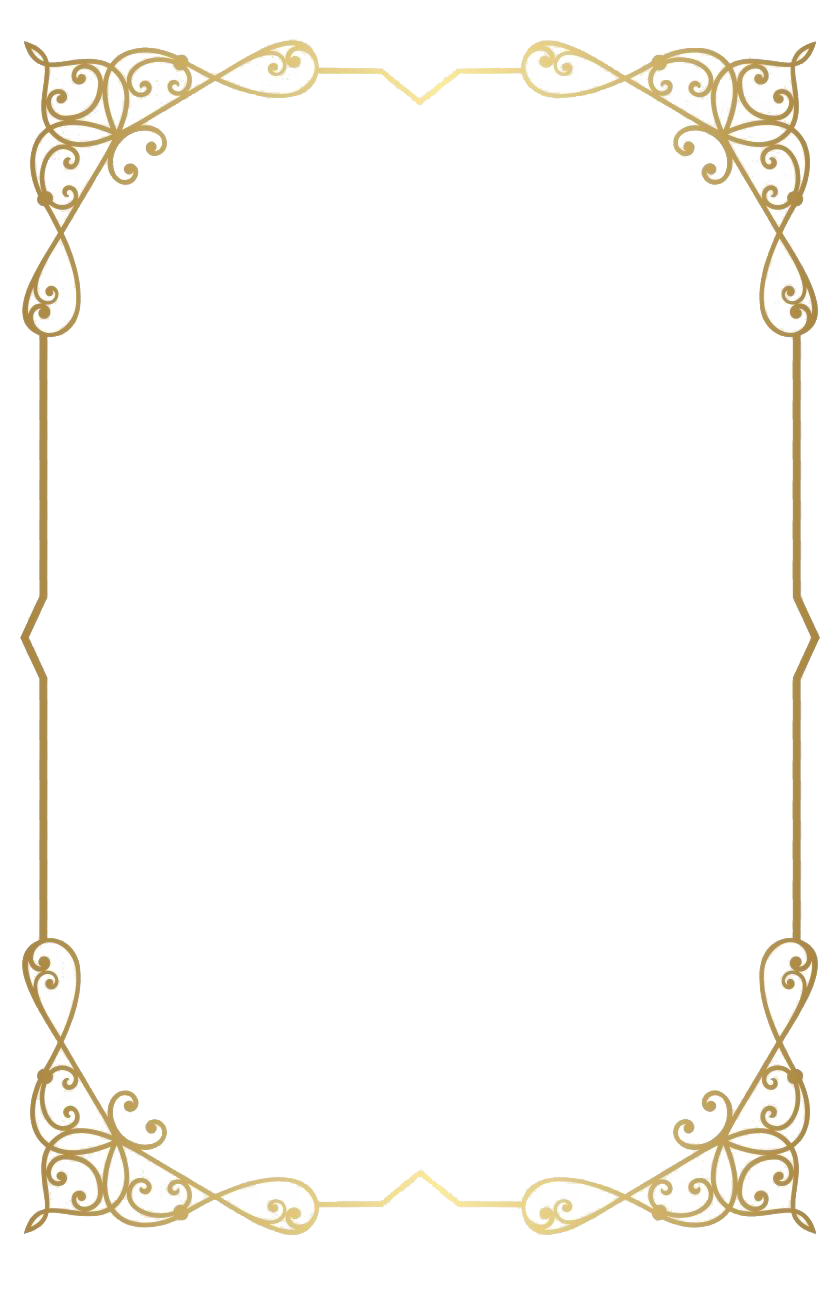 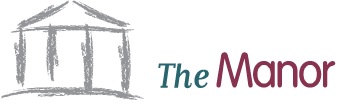 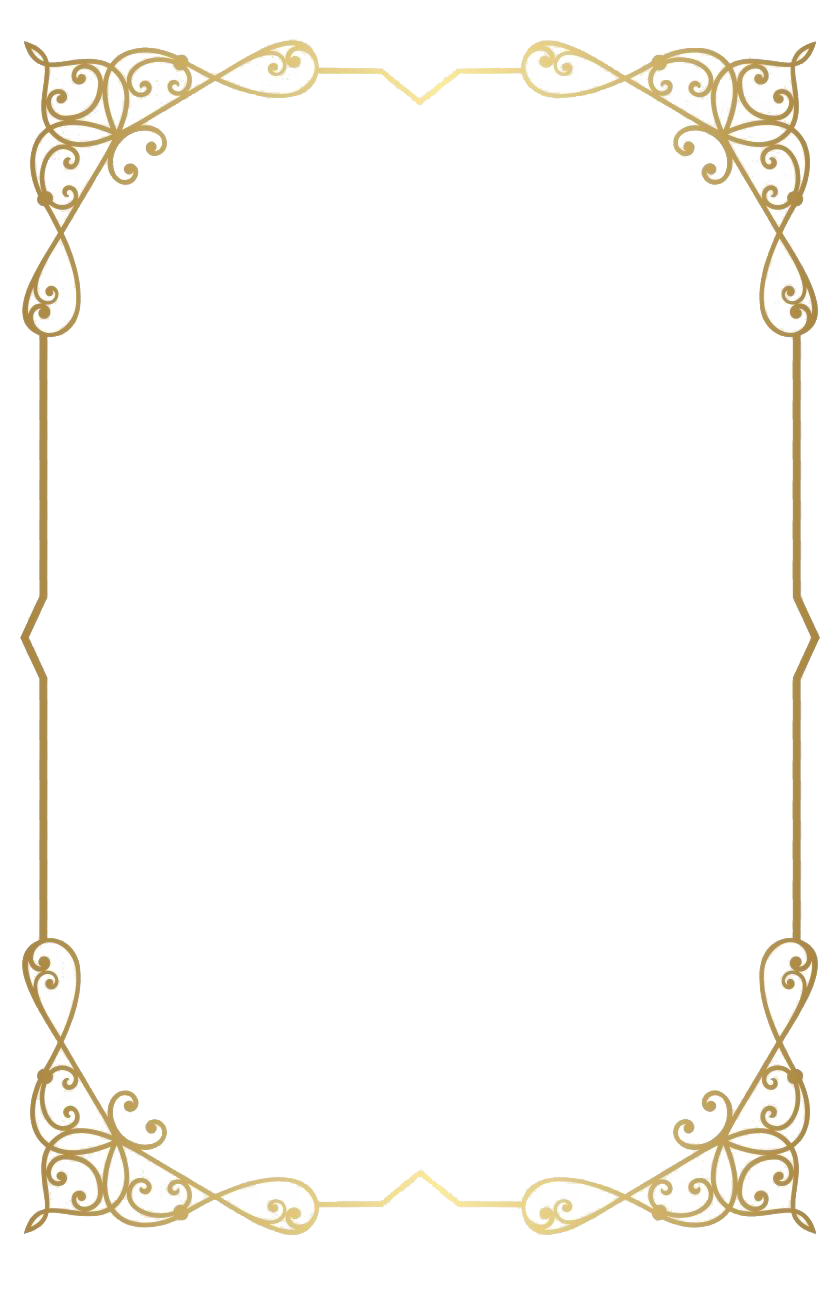 Bore Da!While you wait please help yourself to our breakfast tableSelection of Cereals, Juices, Fruits, Yogurts, Meats/Cheese & Pastries Please help yourself to the coffee machine. If you would like a pot of tea, please ask a member of staff.Please choose one of the followingFull Welsh BreakfastStreaky Bacon, Pork & Sage Sausage, Hash Brown, Confit Vine Tomato, Sauteed Mushrooms with Garlic & Thyme, Baked Beans, Free Range Poached/Fried/Scrambled Egg Full Veggie/Vegan Breakfast Vegan/Veggie Bacon & Sausage Hash Brown, Confit Vine Tomato, Sauteed Mushrooms with Garlic & Thyme, Baked Beans, Sauteed Spinach, Free Range Poached, Fried or Scrambled Hens EggAvocado & Eggs Smashed Avocado, with chilli, lime & Coriander, on Charred Sourdough Served with 2 Poached Hens Egg & Herb OilEggs Royale – Smoked Salmon Eggs Florentine – Sauteed Spinach Eggs Benedict – Honey Baked Ham (All served on a Toasted Muffin & Hollandaise Sauce)Warm Porridge OatsServed with Organic Honey, Fresh Fruit & Greek Yogurt American Pancakes Please choose Streaky Bacon & Maple Syrup or  Greek Yogurt, Fresh Berries & HoneyClassic Eggs on Sourdough(Please choose Poached, Fried or Scrambled) Please follow us on Facebook and Instagram to continue your support.